Wisconsin Association of Historic Preservation CommissionsWith the Wisconsin Trust for Historic Preservation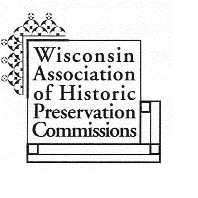 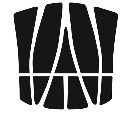 2017 ConferenceNew ideas for Core HPC Issues April 28 & 29 2017Voyageur Inn & Conference CenterReedsburg, WI  AgendaFriday, April 28, 20171:00 PM  Registration & Refreshments1:25 PM  Welcome by Reedsburg Mayor, David Estes1:45 PM  WAHPC Organization and Conference Overview by WAHPC Board President, Gene Hackbarth1:55 PM  Certified Local Government: Meeting current State and Federal Requirements by Joe De Rose, Wisconsin Historical Society Survey and Registration Historian2:30 PM  Break2:40 PM  Update and Ten Year Goals for Wisconsin Historical Society by Daina Penkiunas, Deputy State Historic Preservation Officer3:00 PM Gorman and Company - Historic Tax Credit Projects-An in depth review                presented by Ted Matkom3:30 PM Current Status of Federal Historic Tax Credit Program by Mary Emery, President-Waukesha Preservation Alliance and WAHPC Board Member 4:00 PM Break4:15 PM Annual WAHPC Members Meeting Reports from the President and Treasurer, plus Election of Directors for 3 year terms!6:00 PM Presentation of 2017 WAHPC Historic Preservation Excellence Awards with cash bar reception at Voyageur Inn7:00 PM Dinner on your own. Saturday, April 29, 20178:00 AM Registration and Refreshments8:30 AM Welcome and introduction to Saturday Presentations by John Angeli, WAHPC Board Member, Retired Director of Redevelopment for the City of Fond du Lac, and Recipient of the 2012 Historic Preservation Award from the Wisconsin Historical Society8:40 AM Warehouse Row Offices presented by Owner Jan Aslaksen, Award-Winning Historic Tax Credit project and in-depth review of building located in Reedsburg!9:15 AM Economic Impact Data for Historic Tax Credit Projects in Wisconsin presented by a representative of the Wisconsin Trust for Historic Preservation10:00 AM Break10:15 AM Roundtable – commissions can share their activities for the last year, limit 5 minutes per commission	12:00 Noon Lunch at Voyageur Inn Dining Room!1:00 PM   Conference Wrap-up!1:30 PM Historic Reedsburg and Pioneer Log Village- Powerpoint Tour presented by Jason Schulte, chairman of the Reedsburg Historic Preservation Commission, at The Voyageur Inn2:30 PM Downtown Reedsburg Tour-Warehouse Row and RR Depot (tour guides on                site-no fee)Wisconsin Association of Historic Preservation Commissions2017 ConferenceREGISTRATION FORMVoyageur Inn & Conference Center200 Viking DriveReedsburg, WI  53959PH: (608)524-6431Special Room Rate Deadline: April 13, 2017_________________________________________________________________________ Name 								HPC/Organization_________________________________________________________________________Address 					City			State			Zip_________________________________________________________________________Phone				EmailConference Registration Fee: $50.00 per person for 1 or 2 days$60 for non-members $10 addition for late or on-site registrations(Please Check) I will attend ____Friday   ____SaturdayMake Checks Payable To: WAHPCSend Completed Registration Form and Check By April 20, 2017 To:WAHPCP.O. Box 166Winneconne, WI  54986
